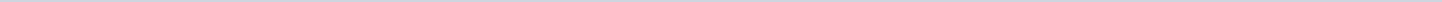 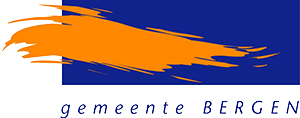 Gemeente Bergen N-HAangemaakt op:Gemeente Bergen N-H29-03-2024 10:40Amendement5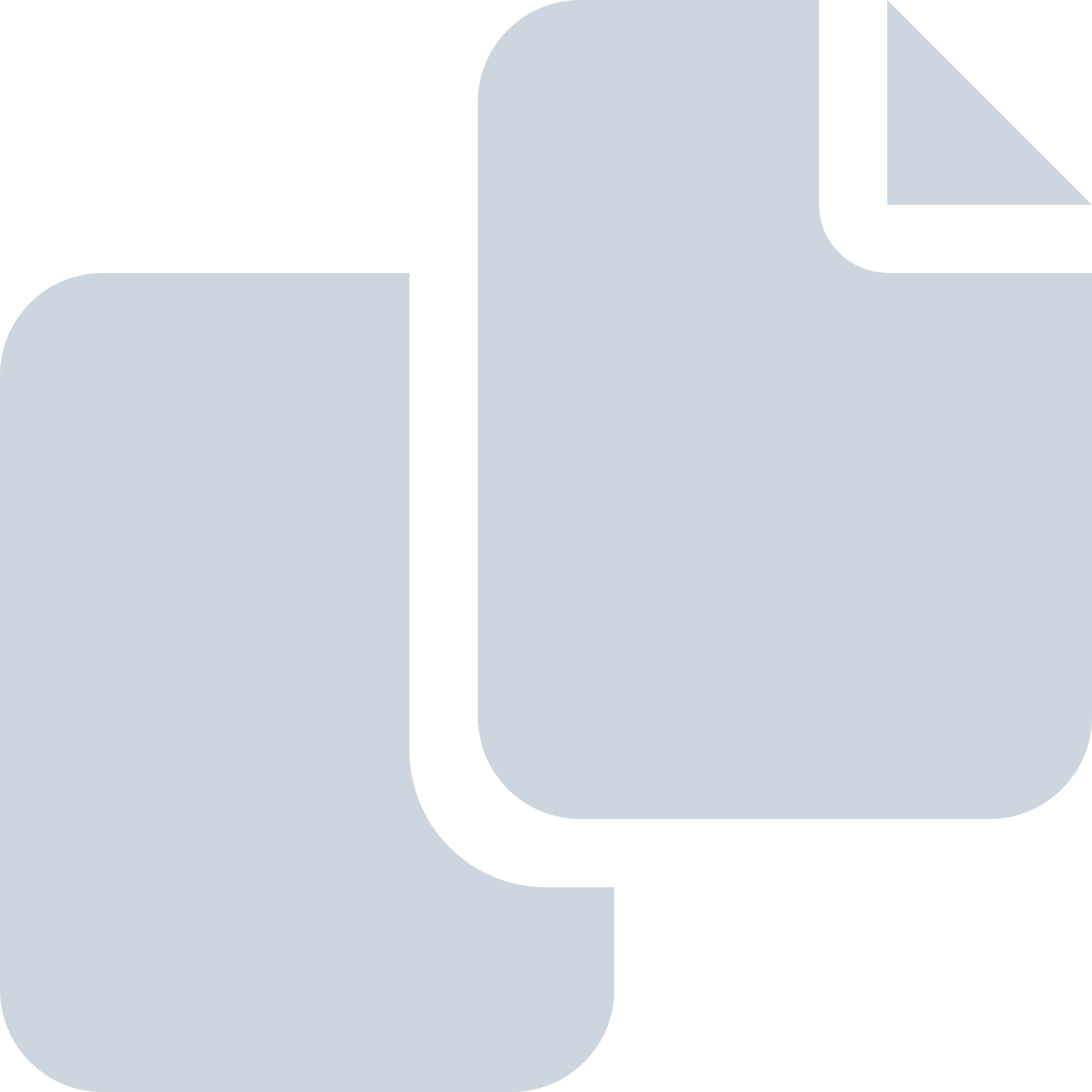 Periode: december 2020#Naam van documentPub. datumInfo1.Lijst moties en amendement raad d.d. 10 december 202015-12-2020PDF,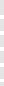 1,05 MB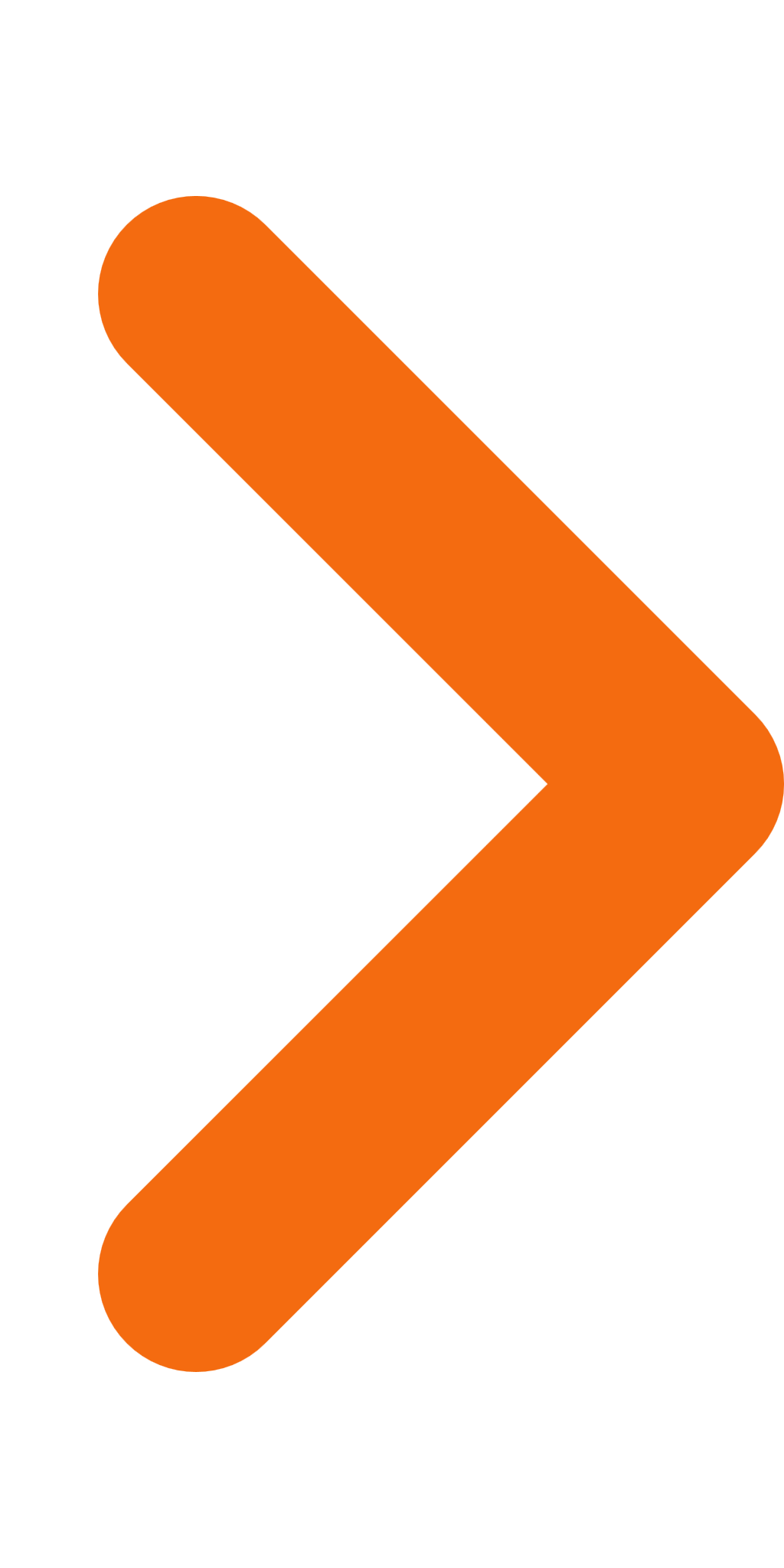 2.Amendement 4 Fracties: VVD BBB GL GB inzake doelgroepenverordening art 5 doelgroepen - stemmen staken15-12-2020PDF,121,04 KB3.Amendement 3 Fracties: VVD BBB GL GB inzake doelgroepenverordening begripsomschrijvingen - aangenomen15-12-2020PDF,102,21 KB4.Amendement 2 Fracties: VVD BBB GL inzake Beleid supermarkten - aangenomen15-12-2020PDF,76,96 KB5.Amendement 1 Fracties: GL VVD inzake Grondprijzenbeleid lokale sociale initiatieven - aangenomen15-12-2020PDF,81,06 KB